附件2：2018年度上海市注册会计师协会助理审计人员培训计划附件2-2：2018年度上海市注册会计师协会助理审计人员网络培训课程清单附件2-3：2018年度上海市注册会计师协会助理审计人员网络继续教育培训流程第一步：登录指定的继续教育培训网站1．输入网址：cpacyshanghai.ce.esnai.net2．登录培训在“学员登录”区，输入学习卡、密码登录。学习卡和密码在QQ群（340994442）里向各事务所发放。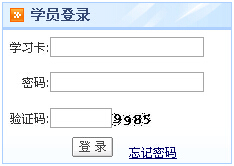 3．补充个人信息   登录后，在弹出的补充信息窗口，填写您的准确信息。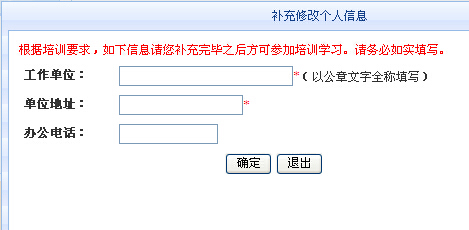 第二步：选课1．选课。选课数量无上限，同一课程可以反复收听。为避免平台系统冲突建议多人用同一账号登录学习时避免同一时间学习同一课程。   （1）选课。点“选课”后即可看到“进入学习”按钮；   （2）取消选课。未听课前，可点“取消”取消选课。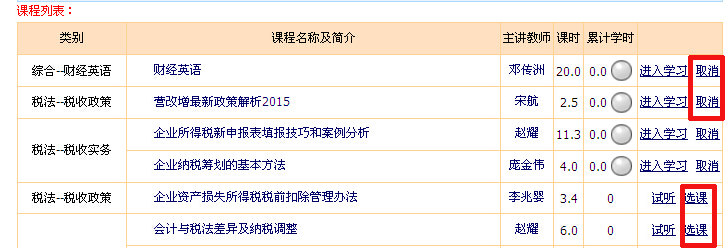 第三步：在线学习1．在选课成功确认后，您可以选择需要学习的课程，点击“进入学习”。 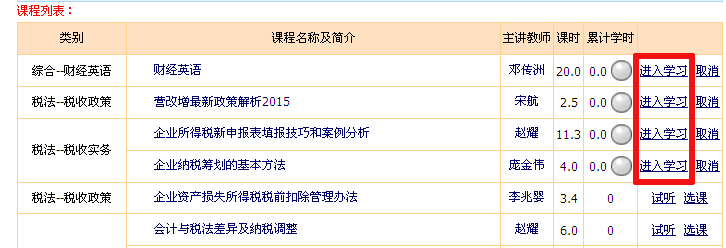 2．学习中心功能：   （1）课程学习：进入课程学习页面，点击“在线播放”，开始课程学习，系统将记录听课时长；每门课程附有“课后练习”及“讲义资料下载”（部分课程不提供讲义）。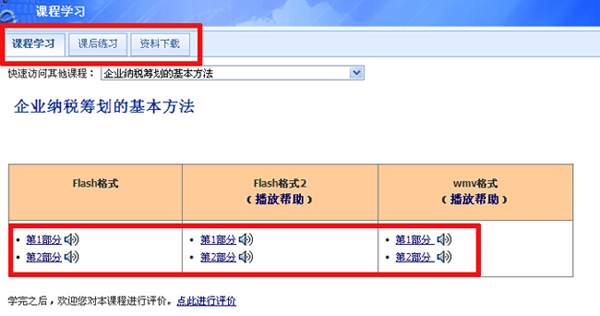    （2）答疑中心：培训相关提问24小时内答复；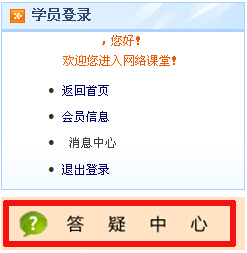 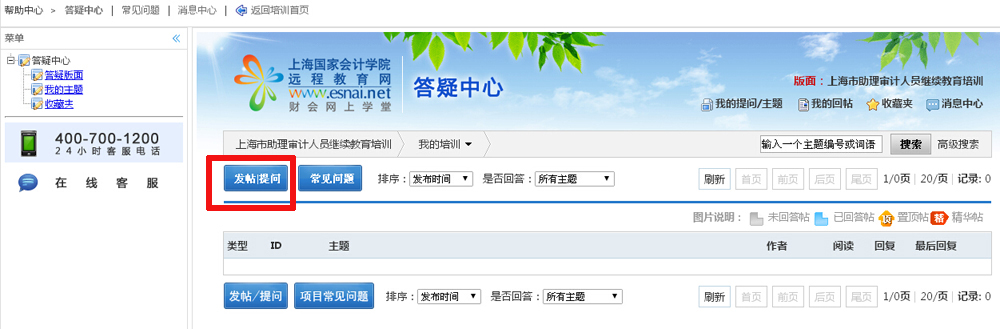 第四步：培训报告在集团首页“培训信息”区可以查看自己的培训情况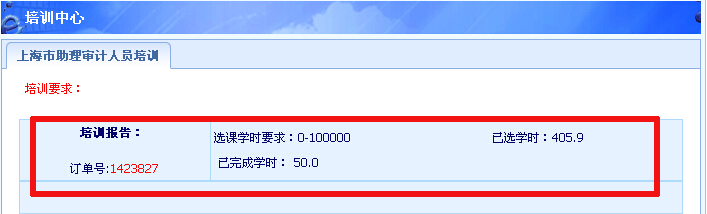 备注：教务咨询电话及工作时间咨询电话：4007001200（免长途，只收市话费）传真：021-69768028E-mail: elearn@snai.edu期数日期课程内容天数教师第1期5/21-5/22近期税收政策解读及实务操作2+1胡越川第1期5/21-5/22内控咨询业务拓展2+1应明德第1期5/21-5/22金融工具会计准则（网）2+1宋航第2期6/12-6/13管理会计与管理咨询2+1李敏第2期6/12-6/13中小企业融资管理2+1张桂芳第2期6/12-6/13新收入会计准则（网）2+1赵耀第2期6/12-6/13与上司有效沟通（网）2+1高伟第2期6/12-6/13管理沟通技巧（网）2+1高伟第3期7/3-7/4税制改革与税收筹划2+1胡越川第3期7/3-7/4管理会计在企业增值服务中的运用2+1侯幼祥第3期7/3-7/4新收入会计准则（网）2+1赵耀第3期7/3-7/4办公室如何有效地上传下达（网）2+1胡鸿杰第4期7/16-7/17企业重组并购中的会计审计问题2+1刁勇第4期7/16-7/17审计报告中的沟通关键审计事项及相关审计准则变化2+1应明德第4期7/16-7/17最新政府会计改革热点（网）2+1朱丹第5期8/23-8/24财政部《增值税会计处理》解读2+1李正华第5期8/23-8/24内部控制审计的理论与实践2+1侯幼祥第5期8/23-8/24企业税收战略（网）2+1宋航第6期9/3-9/4审计报告中的沟通关键审计事项及相关审计准则变化2+1应明德第6期9/3-9/4环境与形势——审计从业人员的法律风险防范与法治思维建设2+1贺伟跃第6期9/3-9/4互联网商业模式创新（网）2+1陆建平第7期9/18-9/19近期税收政策解读及实务操作2+1胡越川第7期9/18-9/19财政部《增值税会计处理》解读2+1李正华第7期9/18-9/19企业并购重组基础知识及操作实务（网）2+1领带金融学院第7期9/18-9/19企业并购重组经典案例分析 （网）2+1王怀方第8期11/1-11/2长期股权投资及企业合并2+1刁勇第8期11/1-11/2目标与任务——《关于完善审计制度若干重大问题的框架意见》的解读2+1贺伟跃第8期11/1-11/2智能时代的财务共享与管理会计（网）2+1王纪平第8期11/1-11/2办公室如何有效地上传下达（网）2+1胡鸿杰第9期11/12-11/13管理会计与管理咨询2+1李敏第9期11/12-11/13中小企业融资管理2+1张桂芳第9期11/12-11/13开启财务管理咨询之门（网）2+1丁晓春第10期11/19-11/20管理会计发展与前沿热点2+1陈胜群第10期11/19-11/20创新金融工具2+1田雪彦第10期11/19-11/20压力与情绪管理2+1崔丽娟第10期11/19-11/20大数据与互联网+2+1黄长胤第10期11/19-11/20会计准则理论沿革与最新修订（网）2+1宋航序号类别名称课程名称教师学时序号类别名称课程名称教师学时1会计--财务会计农民专业合作社会计彭小琳8 2会计--管理会计管理会计应用指引第100号-战略管理解读王琴5 3会计--行政事业单位会计《政府会计准则第6号-政府储备物资》讲解朱丹2 4会计--行政事业单位会计《政府会计准则第5号-公共基础设施》讲解朱丹4 5会计--会计信息化区块链：信任的革命吴忠生3 6会计--会计信息化互联网时代的财务转型—云计算与SaaS、大数据与AI俞洋2 7会计--会计信息化电子发票刘梅玲3 8会计--会计信息化数据挖掘刘梅玲2 9会计--会计信息化图像识别杨寅2 10审计--审计实务注册会计师职业规划面面观徐峥2 11审计--审计实务会计师事务所质量控制:系统风险检查的发现与反思齐飞4 12税法--税收政策最新税收改革及展望庞金伟3 13综合--注册会计师党建课程全面解读十九大新党章—《中国共产党章程（修正案）》陈凯龙2 14综合--注册会计师党建课程坚持党的领导，坚定不移全面从严治党，深入推进党的建设新的伟大工程曹鹏飞2 15综合--注册会计师党建课程决胜全面建成小康社会，开启全面建设社会主义现代化国家新征程丁元竹2 16综合--注册会计师党建课程深刻领会新时代中国特色社会主义思想，准确落实其基本方略陈冬生2 17综合--注册会计师党建课程深入学习十九大报告，全面贯彻“十九大”精神刘春3 